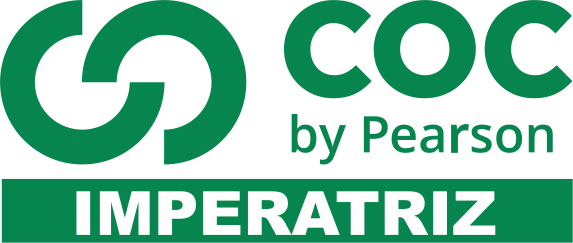 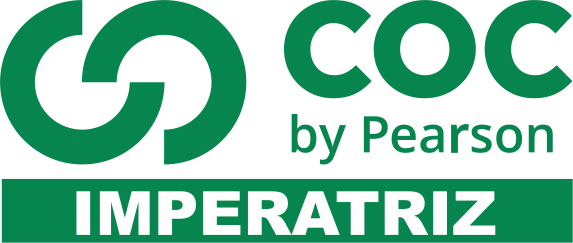 01 – Conceitue Presidencialismo.02 – Defina o Parlamentarismo.03 – Durante o Segundo Reinado foi criado o Parlamentarismo às avessas. Qual a diferença entre o Parlamentarismo inglês e o Parlamentarismo no Brasil.04 – Explique as principais características do Federalismo.05 – O que se entende por Legitimação?06 – Diferencie:a) Plebiscitob) Referendo07 – Durante o desenvolvimento industrial foi desenvolvido correntes ideológicas que pretendem justificar ou apoiar; condenar ou destruir o capitalismo. Caracterize cada uma.a) Capitalismob) Socialismoc) Anarquismo08- Caracterize as desigualdades, preconceitos e discriminação por:a) Gênerob) Idadec) Cor e raça.OBSERVAÇÃO: UTILIZE AS ATIVIDADES DA APOSTILA COMO RECURSO PARA A REVISÃO.Para que você tenha uma melhor compreensão, montemos uma regra de três:Temos 16 ratos brancos para cada 100 ratos, assim como teremos x ratos brancos se tivermos 250 ratos.De forma geral, sem que você tenha que montar sempre a regra de três, basta que você multiplique o valor do qual você quer achar o percentual (250 neste caso) pela porcentagem (16 neste exemplo), dividindo em seguida este produto por 100 (sempre 100 por ser tratar de porcentagem).Portanto o número de ratos brancos desta população é de 40 ratos brancos.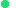 